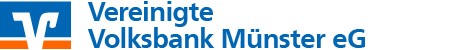 KONTOVERBINDUNG:	IBAN: DE78 4016 0050 3502 1127 00BIC: GENODEM1MSC (Münster)   Vereinigte Volksbank Münster eGFiliale TelgteSteinstraße 2548291 TelgteKontakt: 		Telefon: 02504-680			E-Mail: info@vvbms.deHinweis:Als gemeinnütziger Verein ist die DLRG OG Telgte berechtigt, Spendenbescheinigungen auszustellen.